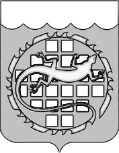 АДМИНИСТРАЦИЯ ОЗЕРСКОГО ГОРОДСКОГО ОКРУГАЧЕЛЯБИНСКОЙ ОБЛАСТИПРОТОКОЛ  заседания Общественного координационного совета по поддержке и развитию малого и среднего предпринимательства Озерского городского округа21 января 2021 года 		     № 1г. Озерск, пр. Ленина, 40 (заочное заседание)ПОВЕСТКА ДНЯ:О дополнении Перечня муниципального имущества, предназначенного для передачи во владение и (или) в пользование на долгосрочной основе субъектам малого и среднего предпринимательства и организациям, образующим инфраструктуру поддержки малого и среднего предпринимательства (далее – Перечень муниципального имущества).СЛУШАЛИ:О.В. Беликову – Членам Общественного координационного совета по поддержке и развитию малого и среднего предпринимательства Озерского городского округа на адреса электронной почты был разослан Проект дополнения Перечня муниципального имущества.Предлагается дополнить Перечень муниципального имущества нежилыми помещениями, расположенными по адресу: г. Озерск, ул. Бажова, д. 14 (2-ой этаж) (см. Приложение). На данный момент в Перечень муниципального имущества входит 41 объект.РЕШИЛИ:Согласовать проект дополнения Перечня муниципального имущества, предназначенного для передачи во владение и (или) в пользование на долгосрочной основе субъектам малого и среднего предпринимательства и организациям, образующим инфраструктуру поддержки малого и среднего предпринимательства.Голосовали: «ЗА» - 10 человек.                    Заместитель председателя совета	     А.И. Жмайло	Секретарь	 Н.А. Родионова	 	Приложение Перечень муниципального имущества, предназначенного для передачи во владение и (или) в пользование на долгосрочной основе субъектам малого и среднего предпринимательства и организациям, образующим инфраструктуру поддержки субъектов малого и среднего предпринимательства дополнить следующими объектами:Заместитель председателяСекретарь                       А.И. ЖмайлоН.А. РодионоваПрисутствовали: 10 человек: Белоус А.Н., Батенев Д.А., Братцева Н.В., Кеняйкина С.В., Козюльков И.Г., Кочурин А.В., Ларионова Н.А., Лемтюгин И.А., Шовкун Э.А., Яшина Л.Ю. №п/пНаименование объекта/ кадастровый номерМестонахождение (адрес)Общая площадь, кв.м/гаТехнические характеристи-ки (год постройки/ год образования)Площадь помещения/земельного участка, фактически переданная СМСПкв.м/гаЦелевое назначение/ вид разрешенногоиспользования ОбременениеБалансовая принадлеж-ность1Нежилое помещение, состоящее из комнат №№ 59, 60, 61,62,6374:41:0101024:328Челябинская область, г. Озерск,ул. Бажова, д. 14,(2-ой этаж)48,91962 год 0,00ОфисноеСвободно от прав третьих лицКазна Озерского городского округа2Нежилое помещение, состоящее из комнат №№ 64, 65, 66, 67, 6874:41:0101024:328Челябинская область, г. Озерск,ул. Бажова, д. 14,(2-ой этаж)51,51962 год 0,00ОфисноеСвободно от прав третьих лицКазна Озерского городского округа3Нежилое помещение, состоящее из комнат№№ 56, 57, 58, 74:41:0101024:328Челябинская область, г. Озерск,ул. Бажова, д. 14,(2-ой этаж)47,31962 год 0,00ОфисноеСвободно от прав третьих лицКазна Озерского городского округа